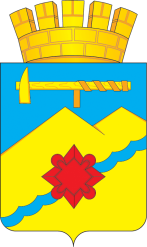 АДМИНИСТРАЦИЯ МУНИЦИПАЛЬНОГО ОБРАЗОВАНИЯГОРОД МЕДНОГОРСК ОРЕНБУРГСКОЙ ОБЛАСТИПОСТАНОВЛЕНИЕ__________________________________________________________________О внесении изменений в постановление администрации города от 04.04.2017 № 474-па «Об утверждении муниципальной программы «Повышение эффективности деятельности администрации города Медногорска» на 2017-2022 годы»	На основании статей 43, 47 Устава муниципального образования город Медногорск Оренбургской области, 1. Внести в постановление администрации города от 04.04.2017 № 474-па «Об утверждении муниципальной программы «Повышение эффективности деятельности администрации города Медногорска» на 2017-2022 годы» следующие изменения:1.1. В паспорте программы в объемах бюджетных ассигнований программы:1.1.1. слова: «2019 год – 31664,2 тыс. рублей» заменить словами: «2019 год – 39362,2 тыс. рублей»; 1.1.2. слова: «2020 год – 32344,4 тыс. рублей» заменить словами: «2020 год – 35344,5 тыс. рублей»; 1.1.3. слова: «2021 год – 30107,3 тыс. рублей» заменить словами: «2021 год – 35350,9 тыс. рублей»; 1.1.4. слова: «Общий объем финансирования программы –184094,22762 тыс. рублей» заменить словами: «Общий объем финансирования программы- 200035,92762 тыс. рублей».1.2. Приложение № 3 к муниципальной программе изложить в новой редакции, согласно приложению к данному постановлению. 2. Контроль за исполнением данного постановления возложить на заместителя главы  муниципального образования - руководителя аппарата администрации города И.М. Сердюка.3. Постановление вступает в силу после его официального опубликования в газете «Медногорский рабочий», распространяется на правоотношения, возникшие с 01.01.2019 г. и подлежит размещению на официальном сайте администрации города Медногорска в сети Интернет.Глава города                                                                                    Д.В. Садовенко                                                                                                                                             Приложение к постановлению                                                                                                                                                     администрации города                           	от 14.02.2019 № 165-паРесурсное обеспечение реализации муниципальной программы                                                                                                                                                                                                                                                 (тыс. рублей)14.02.2019              № 165-паСтатусНаименование муниципальной программы, подпрограммы муниципальной программы, основного мероприятияГлавный распорядитель бюджетных средств (ГРБС) (ответственный исполнитель, соисполнитель, участник), источники финансированияКод бюджетной классификацииКод бюджетной классификацииКод бюджетной классификацииОбъем бюджетных ассигнованийОбъем бюджетных ассигнованийОбъем бюджетных ассигнованийОбъем бюджетных ассигнованийОбъем бюджетных ассигнованийОбъем бюджетных ассигнованийСтатусНаименование муниципальной программы, подпрограммы муниципальной программы, основного мероприятияГлавный распорядитель бюджетных средств (ГРБС) (ответственный исполнитель, соисполнитель, участник), источники финансированияГРБСРзПрЦСР201720182019202020212022123456789101112Муниципальная программаМуниципальная программа «Повышение эффективности деятельности  администрации города Медногорска» на 2017-2022 годы»всего, в том числе:010х170000000025377,0455534493,9820739362,235344,535350,930107,3Муниципальная программаМуниципальная программа «Повышение эффективности деятельности  администрации города Медногорска» на 2017-2022 годы»местный бюджет010xх23277,8847331486,3820735857,131824,031824,027443,2Муниципальная программаМуниципальная программа «Повышение эффективности деятельности  администрации города Медногорска» на 2017-2022 годы»областной бюджет010xх354,59566434,9439,9455,3461,7434,9Муниципальная программаМуниципальная программа «Повышение эффективности деятельности  администрации города Медногорска» на 2017-2022 годы»федеральный  бюджет010xх1744,565162572,73065,23065,23065,22229,2Основное мероприятие 1.Своевременное, качественное исполнение полномочий по решению вопросов местного значения010х170010000023277,8847331486,3820735857,131824,031824,027443,2Мероприятие 1.1.Глава муниципального образованияМестный бюджет010010217001100101039,877521320,01402,01445,01445,01328,0Мероприятие 1.2.Центральный аппарат Местный бюджет0100104 170011002010368,92127 15386,3210716214,016345,016345,013210,0Мероприятие 1.3.Публикация в средствах массовой информации нормативных правовых актов, размещение информации о деятельности администрации города в средствах массовой информации и телевидении Местный бюджет010010417001000301001,631326,01206,01206,01206,0576,2Мероприятие 1.4.Уплата членских взносов в Совет (ассоциацию) муниципальных образований Оренбургской области Местный бюджет010010401131700100040170010004080,96600107,00107,00107,00107,00114,0Мероприятие 1.5.Осуществление финансово-хозяйственного, материально-технического, организационного, правового, документационного, транспортного обеспечения  Местный бюджет010011317001000508576,010935,80211628,010138,010138,09991,0Мероприятие 1.6.Выполнение прочих мероприятий в целях хозяйственно-технического обеспечения органов муниципальной властиМестный бюджет0100113170010006У13,0194100000Мероприятие 1.6.Выполнение прочих мероприятий в целях хозяйственно-технического обеспечения органов муниципальной властиМестный бюджет01001131700100060026,1980000Мероприятие 1.7.Оперативное реагирование на угрозу и возникновение чрезвычайных ситуаций, информирование населения и организаций о фактах их возникновения и принятым по ним мерамМестный бюджет01003091700100070740,041109,3981165,01153,01153,01009,0Мероприятие 1.8.Доплаты к пенсиям муниципальных служащихМестный бюджет010100117001000801149,430531065,41166,01166,01166,01215,0Мероприятие 1.9.Подготовка и поведение выборовМестный бюджет01001071700100090308,000000Мероприятие 1.10.Уплата имущественных налоговМестный бюджет01001041700193940013,8621818180Мероприятие 1.10.Уплата имущественных налоговМестный бюджет010011317001939400196,401246,0246,0246,00Мероприятие 1.11.Обеспечение финансирования социально значимых мероприятийМестный бюджет01001131700100100002705,1000Основное мероприятие 2.Своевременное, качественное исполнение переданных государственных полномочий010х 17002000002099,160823007,63505,13520,53526,92664,1Мероприятие 2.1.Выполнение государственных полномочий по созданию и организации деятельности комиссий по делам несовершеннолетних и защите их правОбластнойбюджет01001131700280951325,39062419,5424,4439,2439,2419,5Мероприятие 2.2.Выполнение государственных полномочий по формированию торгового реестраОбластной бюджет010011317002809524,805046,46,46,76,76,4Мероприятие 2.3.Осуществление отдельных  государственных полномочий по созданию и организации деятельности административной комиссии Областной бюджет010011317002809566,40,00,00,06,40,0Мероприятие 2.4.Осуществление переданных государственных полномочий в сфере водоснабжения, водоотведения и в области обращения с твердыми коммунальными отходамиОбластной бюджет0100412170028042018,09,09,19,49,49,0Мероприятие 2.5.Осуществление первичного воинского учета на территориях, где отсутствуют военные комиссариатыФедеральный бюджет01002031700251180778,779171239,51349,11349,11349,11014,2Мероприятие 2.6.Выполнение полномочий по государственной регистрации актов гражданского состоянияФедеральныйбюджет01003041700259302965,785991207,61716,11716,11716,11215,0Мероприятие 2.7.Осуществление полномочий по составлению (изменению) списков кандидатов в присяжные заседатели федеральных судов общей юрисдикции в Российской ФедерацииФедеральный бюджет010010517002512000,0125,60,00,00,00,0